Date: WB 11th January 2021Skill: To use the determiner a or an according to whether the next word begins with a consonant or vowel e.g. a rock, an open box.Power: Think things through. Date: WB 11th January 2021Skill: To use the determiner a or an according to whether the next word begins with a consonant or vowel e.g. a rock, an open box.Power: Think things through. Spelling – Write a sentence including each word being used in the correct context (way).   Spelling – Write a sentence including each word being used in the correct context (way).   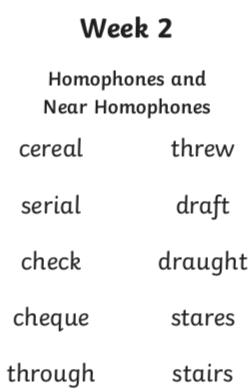 Punctuation and Grammar PractisePunctuation and Grammar Practise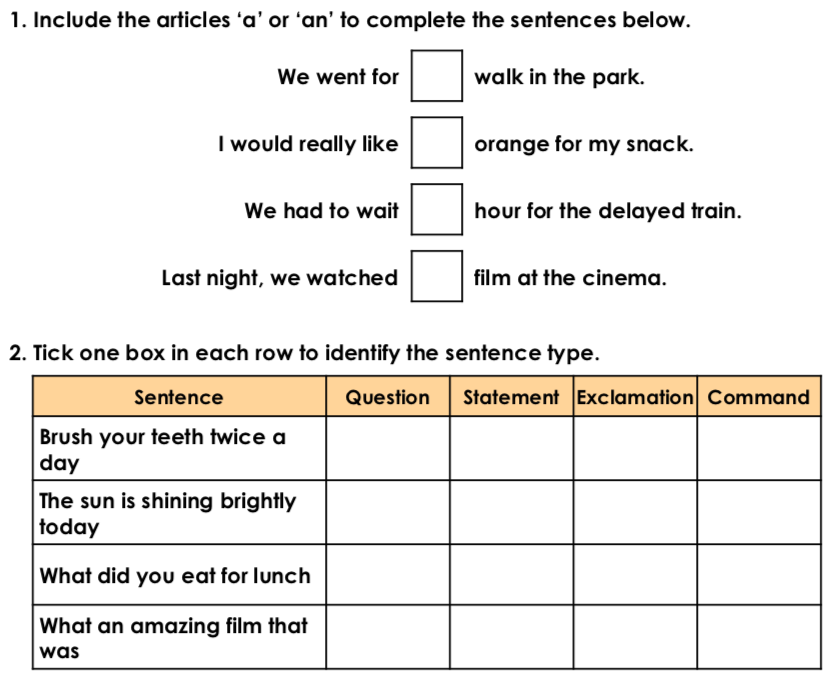 Vocabulary – Dismal  Vocabulary – Dismal  Find out what dismal means. - Put the word dismal into a sentence. – Find words that mean the same (synonyms) for dismal. – Find out what dismal means. - Put the word dismal into a sentence. – Find words that mean the same (synonyms) for dismal. – 